Temat lekcji : MocLink  do obejrzenia aby wprowadzić się w temat.https://www.youtube.com/watch?v=vo-frne8FawPodręcznik strona 204 temat 30.  Przeczytać o czym temat jest przed lekcją na zoom.Dwie sytuację poniżej. Rolnik ma to samo pole do zaorania, w której sytuacji wykona pracę szybciej??Dlaczego ????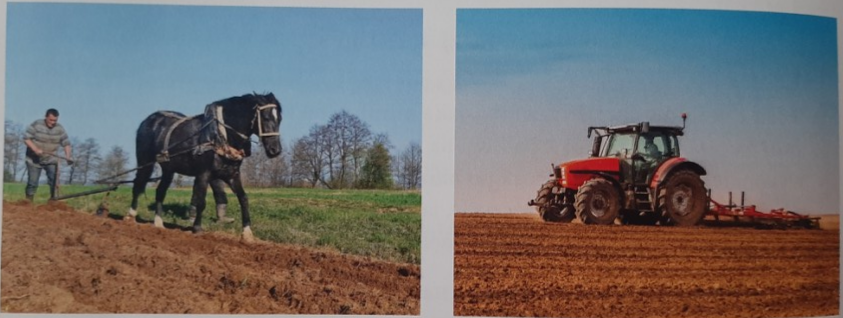 W zeszycie proszę zrobić notatkę. ( definicja mocy, wzór, jednostka)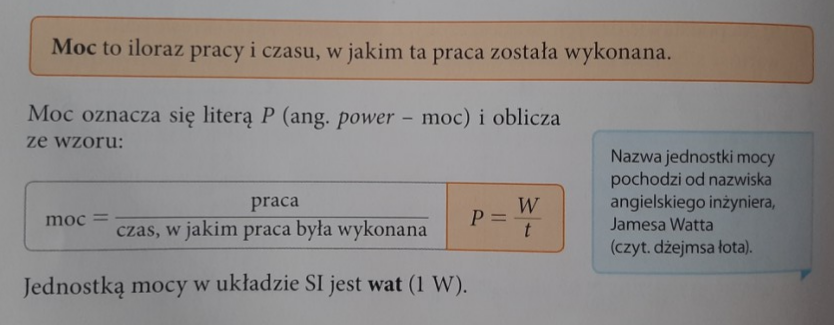 Przeczytać historie powstawania silnika parowego ( str. 206- 207), w podpunktach wypisać etapy.Zadania do lekcji. Omówimy podczas lekcji na zoom 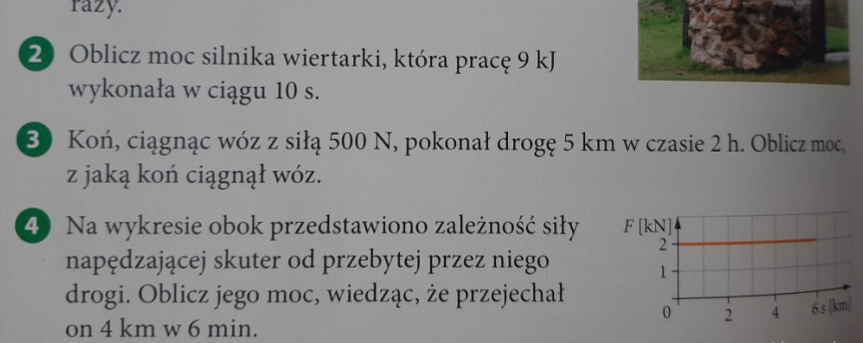 